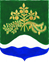 АДМИНИСТРАЦИЯ МУНИЦИПАЛЬНОГО ОБРАЗОВАНИЯМИЧУРИНСКОЕ СЕЛЬСКОЕ ПОСЕЛЕНИЕМУНИЦИПАЛЬНОГО ОБРАЗОВАНИЯПРИОЗЕРСКИЙ МУНИЦИАЛЬНЫЙ РАЙОН ЛЕНИНГРАДСКОЙ ОБЛАСТИП О С Т А Н О В Л Е Н И Е15 февраля 2021 года                                                                                                              № 33В соответствии с Федеральными законами № 131-ФЗ от 06.10.2003 года «Об общих принципах организации местного самоуправления в Российской Федерации», № 257-ФЗ от 08.11.2007 года «Об автомобильных дорогах и о дорожной деятельности в Российской Федерации», приказом Минтранса Российской Федерации № 150 от 27.08.2009 года «О порядке проведения оценки технического состояния автомобильных дорог», руководствуясь Уставом муниципального образования Мичуринское сельское поселение муниципального образования Приозерский муниципальный район Ленинградской области, администрация муниципального образования Мичуринское сельское поселение ПОСТАНОВЛЯЕТ:1. Внести изменения в Приложение № 1 постановления администрации от 15.05.2017 года № 117 «О создании постоянно действующей комиссии по обследованию автомобильных дорог местного значения муниципального образования Мичуринское сельское поселение муниципального образования Приозерский муниципальный район Ленинградской области» (Приложение № 1).2. Признать утратившим силу:2.1 Постановление администрации муниципального образования Мичуринское сельское поселение муниципального образования Приозерский муниципальный район Ленинградской области от 20.07.2020 года № 129 «О внесении изменений в постановление от 15.05.2017 года № 117 «О создании постоянно действующей комиссии по обследованию автомобильных дорог местного значения муниципального образования Мичуринское сельское поселение муниципального образования Приозерский муниципальный район Ленинградской области»;3. Опубликовать настоящее постановление в средствах массовой информации и на официальном сайте муниципального образования Мичуринское сельское поселение муниципального образования Приозерский муниципальный район Ленинградской области в информационно – телекоммуникационной сети «Интернет».4. 	Настоящее постановление вступает в силу с момента его официального опубликования.5. Контроль за исполнением настоящего постановления оставляю за собой.Врио главы администрацииМО Мичуринское сельское поселение                                                                    Е.В.АриноваС приложениями к данному Постановлению можно ознакомиться на сайте мичуринское-сп.рфО внесении изменений в постановление от 15.05.2017 года № 117 «О создании постоянно действующей комиссии по обследованию автомобильных дорог местного значения муниципального образования Мичуринское сельское поселение муниципального образования Приозерский муниципальный район Ленинградской области